16 de outubro é o DIA MUNDIAL DA ALIMENTAÇÃO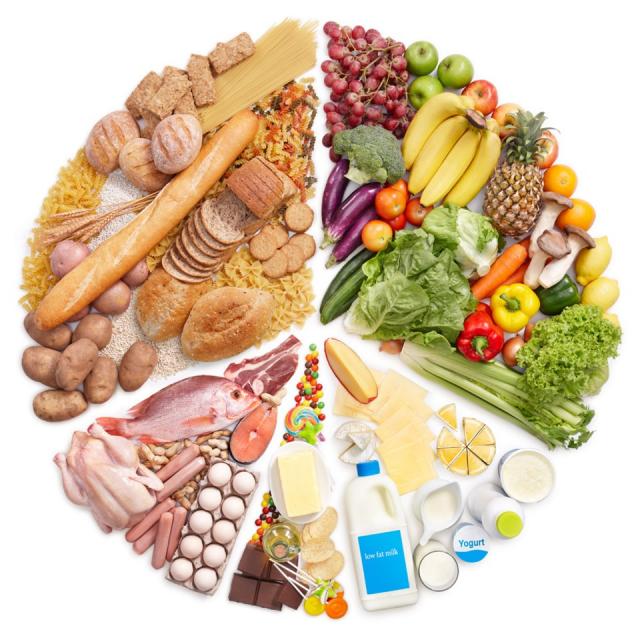 Esta comemoração, que teve início em 1981, é atualmente celebrada em mais de 150 países como uma importante data para consciencializar a opinião pública sobre questões relativas à nutrição e à alimentação. Esta data corresponde também à fundação da FAO (Food and Agriculture Organization), Organização das Nações Unidas para a Alimentação e Agricultura.Vivemos num mundo desequilibrado, em que mais de 820 milhões de pessoas sofrem por causa da FOME, por não terem acesso a alimentos suficientes. Ao mesmo tempo, há dois mil milhões de casos de sobrepeso e obesidade, resultantes de uma alimentação excessiva e desequilibrada.Devemos contribuir para a redução da fome no mundo e, ao mesmo tempo, corrigir os erros alimentares. NA NOSSA ESCOLANo caso dos alunos que frequentam a nossa escola há muitas horas entre o acordar do jovem e o almoço, por isso é essencial, como referido, tomar um pequeno-almoço equilibrado e completo. A meio da manhã, é obrigatório fazer uma pequena refeição, geralmente trazida de casa, num dos intervalos disponíveis. Não respeitando essas regras, é impossível uma aprendizagem de qualidade, porque um aluno com fome não aprende, está distraído, perturba a aprendizagem dos colegas e prejudica o seu desenvolvimento físico e mental. Para os alunos da tarde, o lanche na Escola também é uma necessidade imperiosa.É importante oferecer ao seu filho lanches saudáveis, feitos de alimentos nutritivos com baixos níveis de açúcar, gorduras e sal. Eis alguns exemplos de alimentos para os lanches saudáveis do seu filho na escola:Bolachas de milho ou de arroz: existem em pacotes individuais que são mais práticos. 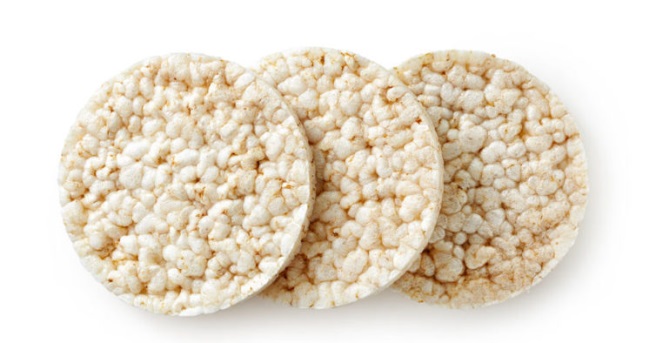 Iogurte de aroma, líquido, com cereais, etc:  é só abrir e comer. 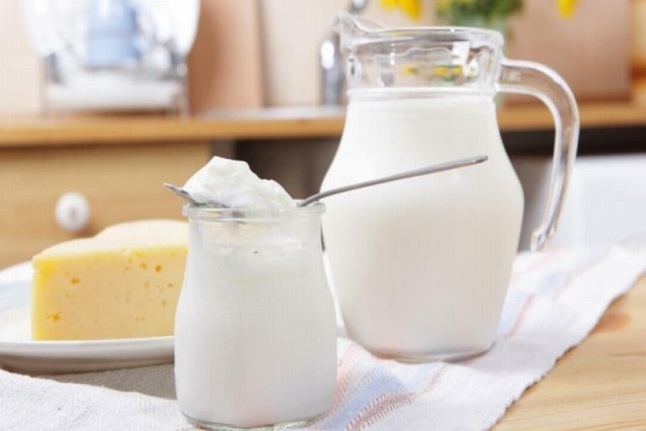 Pacote de leite meio-gordo: essencial para o crescimento. Queijo babybell: são individuais, pequenos e leves. Vegetais: palitos de cenoura ou tomate cherry. 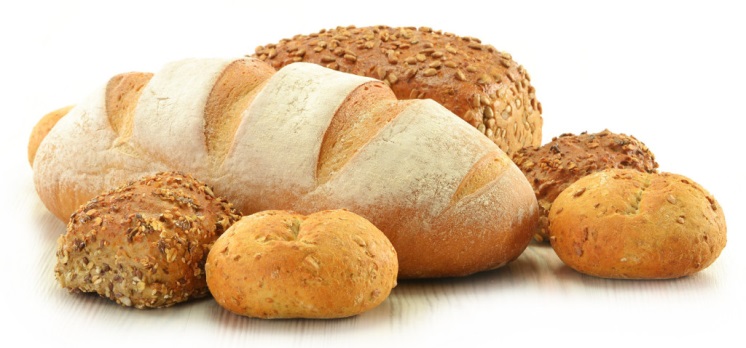 Sandes (de pão com cereais, pão integral ou outro) de queijo ou fiambre ou simplesmente com manteiga. Frutos secos: nozes, amêndoas, avelãs. Fruta fresca da época: fáceis de transportar, cheias de vitaminas e minerais.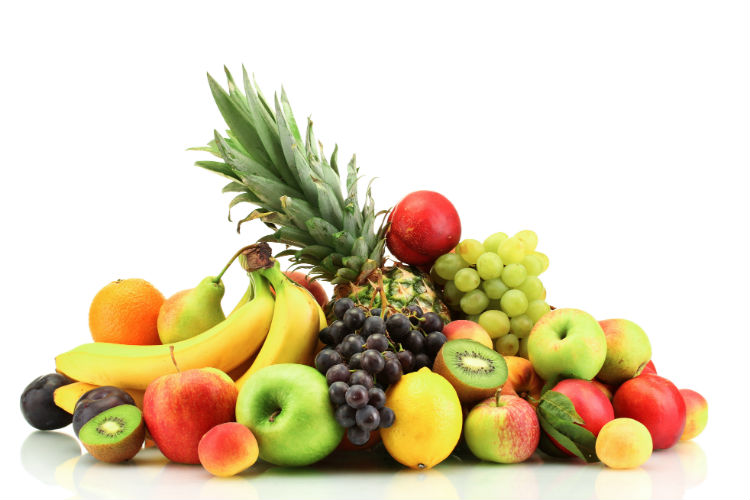 Panquecas/Waffles: faça em grande quantidade ao fim-de-semana e fica para vários dias. Uma fatia de bolo caseiro (opte por farinhas mais saudáveis, reduza no açúcar e adoce com açúcares naturais como fruta, mel, xarope de ácer).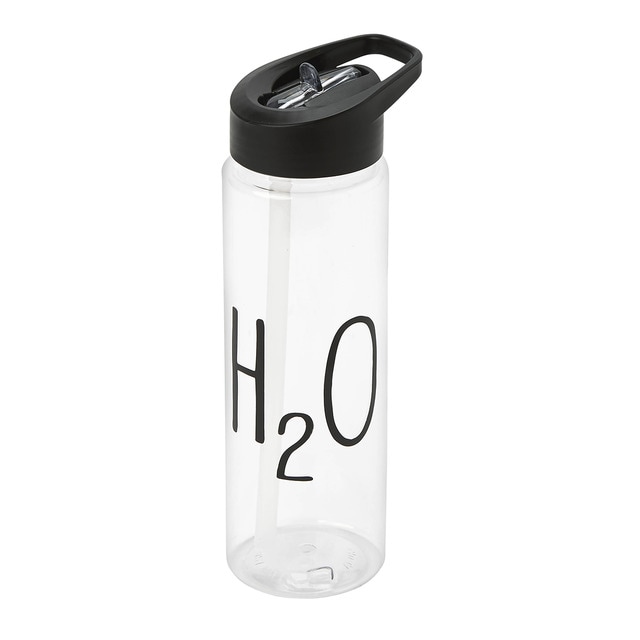 Água : ensine o seu filho a beber água ao longo do dia. E não se esqueça do ambiente, evite utilizar os plásticos descartáveis assim como as palhinhas. Pode usar um saco ou uma bolsa de pano para o pão/sandes ou as caixas próprias para os lanches.Um bom dia da alimentação para todos são os votos da equipa da Educação para a Saúde!Dicas para uma fazer uma alimentação saudávelTomar sempre o pequeno-almoço;Fazer cinco refeições diárias, não ultrapassando as três horas e meia de intervalo entre elas;Iniciar as refeições principais com uma sopa de legumes. A sopa é rica em fibra e assim aumenta a saciedade, controla o apetite, controla os níveis de colesterol e glicemia sanguíneos e melhora o trânsito intestinal;Reduzir o sal, as gorduras e produtos açucarados (evitando refrigerantes, guloseimas e doces);Optar por cozidos (preferencialmente a vapor), grelhados e evitar fritos;Respeitar as regras da Pirâmide Alimentar Mediterrânica e Roda dos Alimentos;Aumentar o consumo de alimentos ricos em fibra. Deve-se optar por alimentos ricos em fibra como os cereais integrais, leguminosas, produtos hortícolas e frutas. Deve-se consumir 3 a 5 porções de fruta e 3 a 5 porções de vegetais por dia (ex. comer 3 peças de fruta por dia mais 2 porções de hortícolas).Ter uma alimentação variada e equilibrada;Beber mais água;Dar preferência a alimentos frescos; Comer devagar e mastigar bem os alimentos;Ler sempre os rótulos das embalagens.